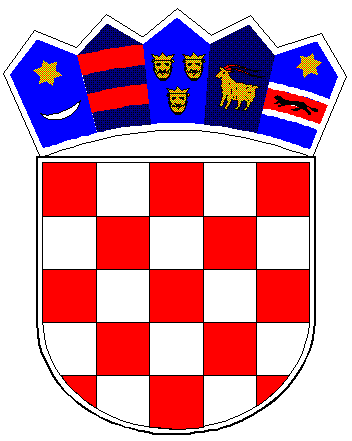 	REPUBLIKA HRVATSKAVUKOVARSKO-SRIJEMSKA ŽUPANIJAOPĆINA NEGOSLAVCIJedinstveni upravni odjelKLASA: 112-03/20-01/02URBROJ: 2196/06-01-20-02Negoslavci, 13. srpanj 2020. godineSukladno člancima 19., 28. i 29. Zakona o službenicima i namještenicima u lokalnoj i područnoj (regionalnoj) samoupravi pročelnica Jedinstvenog upravnog odjela općine Negoslavci raspisala je oglas za prijam u službu Općine Negoslavci odnosno Jedinstvenog upravnog odiela Općine Negoslavci, na određeno vrijeme koji je objavljen na stranicama Hrvatskog zavoda za zapošljavanie 13. srpnja 2020.godine, za sljedeća radna mjesta:OBAVIJESTI I UPUTE KANDIDATIMA1. STRUČNI  SURADNIK/ICA – VODITELJ/ICA PROJEKTA “ZAŽELI – Općina Negoslavci“ -faza II  - 1 - izvršitelj (m/ž) puno radno vrijeme, na rok od 18 mjeseci, uz obvezni probni rad od dva mjesecaOpis poslova:provedba cjelokupnog projekta sa realizacijom svih aktivnosti, organizacijska, funkcionalna i tehnička provedba projekta,osiguravanje strateškog fokusa projekta i ciljeva,sastavljanje narativnih i financijskih izvještaja,praćenje financijskih transakcija,pravovremena izrada svih izvješća,vođenje administracije i organizacija sastanaka,suradnja s partnerima i animiranje svih dionika u projektu,promocija projekta u medijima,kontrola rada zaposlenih žena,ostale poslovi po nalogu pročelnika i načelnika koji su povezani projektom „Zaželi“.2. STRUČNI  SURADNIK/ICA – ASISTENT/ICA PROJEKTA “ZAŽELI – Općina Negoslavci“ -faza II - 1 - izvršitelj (m/ž) puno radno vrijeme, na rok od 18 mjeseci, uz obvezni probni rad od dva mjesecaOpis poslova:Identifikacija žena i krajnjih korisnikaPromocija projektaKontrola rada zaposlenih ženaObavljanje svih kadrovskih poslova (prijave-odjave, evidencije rada, kadrovske evidencije, godišnji, ostalo)Distribucija letaka i plakataNabava i podjela sredstava za higijenuOstali poslovi po nalogu pročelnika i načelnika koji su povezani projektom „ZAŽELI“Oglas za prijem u radni odnos  na određeno vrijeme na radna mjesta objavljen je na web stranici Hrvatskog zavoda za zapošljavanje, Ispostava Vukovar  dana 13.07.2020. godine te na web stranici Općine Negoslavci.Za kandidate koji ispunjavanju formalne uvjete iz oglasa provesti će se prethodna provjera znanja i sposobnosti putem pisanog testiranja, i intervju. Pisano testiranje sastoji se od općeg i posebnog dijela. Listu kandidata koji ispunjavaju formalne uvjete iz oglasa utvrdit će povjerenstvo po isteku roka za prijavu te ih putem web stranice i oglasne place Općine Negoslavci pozvati na prethodnu provjeru znanja i sposobnosti, i intervju.Podatci o plaći:Sredstva za plaće osigurana su temeljem Ugovora o dodjeli bespovratnih sredstava. Kodni broj: UP.02.1.1.13.0083Ukupni trošak plaće za referenta - voditelj projekta „Zaželi“ iznositi će 10.000,00 kn.Ukupni trošak plaće za referenta –  asistent projekta „Zaželi“ iznositi će 6.500,00 kn.                                                                                                Pročelnica JUO:		____________________________	                                                                                              Ljiljana Vidić Rkman, mag. oec    PRAVNI IZVORI ZA TESTIRANJE KANDIDATA: OPĆI DIO: 1. Zakon o lokalnoj, područnoj (regionalnoj) samoupravi (NN broj 33/01, 60/01, 129/05, 109/07, 125/08, 36/09, 150/11, 144/12, 19/13, 137/15, 123/17, 98/19 ) 2. Zakon o proračunu (NN 87/08, 136/12, 15/15 )3. Statut Općine Negoslavci (Službeni vjesnik VSŽ“ br. 12/01, 4/04, 8/04, 2/06, 7/09, 25/09, 4/13 i 4/18).POSEBNI DIO:1. Operativni program Učinkoviti ljudski potencijali 2014.-2020. (www.esf.hr)2. Zakon o socijalnoj skrbi (NN 157/13, 152/14, 99/15, 52/16, 16/17, 130/17, 98/19, 64/20)3. Pravilnik o prihvatljivosti izdataka u okviru ESF (www.esf.hr)4. Komunikacijski plan OP Učinkoviti ljudski potencijali 2014.-2020. (www.esf.hr)NAČIN OBAVLJANJA PRETHODNE PROVJERE ZNANJA I SPOSOBNOSTI:Prethodnoj provjeri znanja i sposobnosti mogu pristupiti samo kandidati koji ispunjavaju formalne uvjete iz oglasa. Povjerenstvo će utvrditi listu kandidata koji ispunjavaju formalne uvjete oglasa te ih pozvati na prethodnu provjeru znanja i sposobnosti putem web stranice Općine Negoslavci i oglasne ploče Općine Negoslavci. Smatra se da je kandidat koji nije pristupio prethodnoj provjeri znanja povukao prijavu na oglas. Po dolasku na prethodnu provjeru znanja, od kandidata će se zatražiti predočenje odgovarajuće isprave (osobna iskaznica ili putovnica) radi utvrđivanja identiteta. Kandidati koji ne mogu dokazati identitet ne mogu pristupiti prethodnoj provjeri. Po utvrđivanju identiteta kandidatima će biti podijeljenja pitanja za provjeru znanja iz odredbi gore navedenih zakona.Pisani test se sastoji od ukupno 10 pitanja.Na pisanom testiranju nije dozvoljeno koristiti se literaturom i zabilješkama, napuštati prostoriju, razgovarati sa ostalim kandidatima niti na bilo koji drugi način remetiti koncentraciju kandidata, a mobitele je potrebno isključiti. Ukoliko kandidat prekrši naprijed navedena pravila biti će udaljen s provjere znanja, a njegov/njezin rezultat Povjerenstvo neće priznati niti ocjenjivati. Pisano testiranje traje maksimalno 60 minuta. Povjerenstvo za provedbu natječaja kroz intervju s kandidatima utvrđuje snalažljivost, komunikativnost, kreativnost, profesionalne ciljeve i motivaciju za rad. Nakon provedenog postupka Povjerenstvo sastavlja Izvješće o provedenom postupku i utvrđuje rang listu prema ukupnom broju ostvarenih bodova na pisanom testiranju I intervjuu.MJESTO I VRIJEME ODRŽAVANJA TESTIRANJA Mjesto i vrijeme održavanja testiranja biti će objavljeno na web stranici Općine Negoslavci i oglasnoj ploči Općine Negoslavci.	 